Dziennik realizacji zajęć dydaktycznychPodpis prowadzącego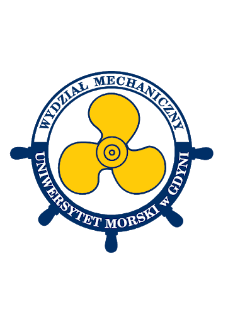 Wydział Mechaniczny Uniwersytet Morski w GdyniWydział Mechaniczny Uniwersytet Morski w GdyniWydział Mechaniczny Uniwersytet Morski w GdyniPrzedmiot:Przedmiot:Rodzaj zajęć:Rok akademicki:Semestr:Prowadzący: L.p.Temat zajęćL. godz.DataPodpis